Revista Presei06 ianuarie 2014PUTEREAElevii încep şcoala. Următoarea vacanţă, de la sfârşitul lunii ianuarieS.S. | 2014-01-05 21:01 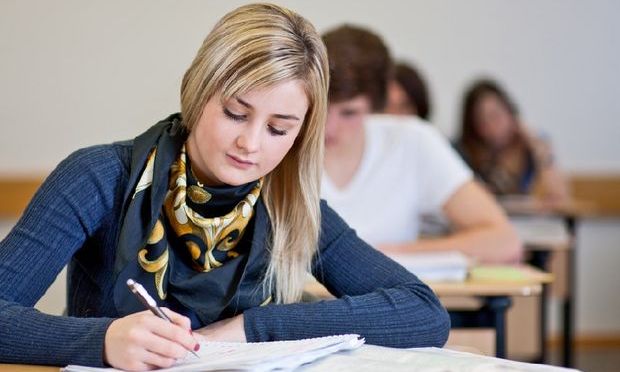 Aproximativ 3 milioane de elevi revin astăzi la şcoală, după o vacanţă de două săptămâni. Din fercire pentru ei, cursurile nu vor ţine foarte mult, deoarece pe 31 ianuarie se termină semestrul întâi, ceea ce înseamnă că va urma o nouă vacanţă, cea intersemestrială.Ministerul Educaţiei Naţionale (MEN) menţionează că semestrul întâi al anului şcolar 2013-2014 a început în 16 septembrie şi se va încheia în 31 ianuarie. În perioada Sărbătorilor de iarnă, elevii au avut o vacanţă de iarnă între 21 decembrie 2013 şi 5 ianuarie 2014.Înainte de începerea semestrului al doilea, elevii vor fi în vacanţă, din 1 până în 9 februarie. Cursurile semestrului al doilea vor începe în 10 februarie şi se vor încheia în 20 iunie. În această perioadă, elevii vor avea vacanţă de primăvară, care va începe în 12 aprilie şi se va încheia în 22 aprilie, după a treia zi de Paşti.În semestrul al doilea, în primăvară, vor fi organizate simulările la bacalaureat, pentru prima dată fiind organizate şi pentru elevii din clasa a XI-a, dar şi simulările de la sfârşitul claselor a II-a, a IV-a şi a VI-a.Săptămâna 7 - 11 aprilie este dedicată activităţilor extracurriculare şi extraşcolare, în cadrul Programului „Şcoala altfel: Să ştii mai multe, să fii mai bun!“, care va avea un orar specific. Tezele din semestrul I al anului școlar 2013 — 2014 s-au susţinut  până la data de 20 decembrie, iar cele din semestrul al doilea vor avea loc până pe 23 mai. Elevii vor intra în vacanţa de vară în 21 iunie, anul şcolar 2014-2015 urmând să înceapă în 14 septembrie.„În zilele libere prevăzute de lege nu se organizează cursuri. Unitățile de învățământ și inspectoratele școlare vor marca prin manifestări specifice data de 5 octombrie - Ziua internaţională a educaţiei şi de 5 iunie - Ziua învăţătorului, conform planificărilor existente la nivelul fiecărei unităţi de învăţământ preuniversitar“, au mai precizat reprezentanţii MEN.StructurăAnul şcolar 2013-2014 are 36 de săptămâni de cursuri, însumând 176 de zile lucrătoare. Pentru clasele terminale din învăţământul liceal, anul şcolar are 37 de săptămâni, din care 33 de săptămâni de cursuri şi patru săptămâni pentru examenul de bacalaureat. Cursurile pentru elevii care termină liceul în 2014 se încheie în 30 mai. Pentru clasa a VIII-a, anul şcolar are 36 de săptămâni, din care 35 de săptămâni de cursuri şi o săptămână pentru Evaluarea Naţională. Cursurile pentru elevii din clasa a VIII-a se încheie în 13 iunie.În situaţii deosebite, bine fundamentate, în funcţie de condiţiile climaterice locale speciale şi de specificul şcolii, inspectoratele şcolare pot aproba, la cererea conducerii unităţilor de învăţământ, modificări ale structurii anului şcolar. Solicitarea de modificare a structurii anului şcolar se face după consultarea consiliului reprezentativ al părinţilor din unitatea de învăţământ respectivă.EVENIMENTUL ZILEIContribuabilul român, sufocat de Guvern Românii nu vor simţi beneficiile creşterii economice din 2013 nici anul acesta, după ce Executivul a introdus zeci de taxe şi impozite noi sau majorate şi nu a atras nici banii investitorilor străini, nici fondurile europene disponibile.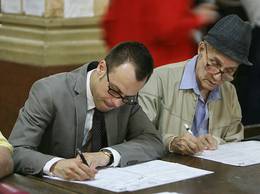 Anul agricol bun a contribuit la creşterea produsului intern brut cu 2,7% în primele nouă luni din 2013. BNR a reuşit să ţină în frâu inflaţia, astfel că rata anuală a fost de 1,83% în noiembrie, iar industria a urcat exporturile cu peste 9% în primele 10 luni din 2013. Numai că aceste cifre îmbucurătoare pe hârtie nu se traduc şi într-un nivel de trai mai bun pentru românul de rând. "Creşterea este insuficientă pentru a se vedea în viaţa de zi cu zi", este de părere Radu Crăciun, director de investiţii Eureko Pensii. Previziuni sumbre Mai mult decât atât, rezultatele bune din 2013 vor fi umbrite de măsurile privind taxele şi impozitele, adoptate de Guvern în ultimele 12 luni. Acestea vor atârna greu în 2014 atât în spinarea firmelor, şi aşa cocoşate de taxele numeroase şi mari pe care trebuie să le achite statului, cât şi a populaţiei. "34 de taxe noi şi impozite majorate au fost introduse din 2013 până în prezent. 8 miliarde lei sunt tăiaţi astfel direct din buzunarele românilor. Rezultat: îngheţul a tot mai multe întreprinderi, încurajarea muncii la negru, şomaj şi preţuri mai mari, fuga investitorilor străini spre ţările învecinate cu fiscalitate mai mică", apreciază prim-vicepreşedintele PDL Andreea Paul. Datori vânduţi la bănci Guvernul mizează în 2014 pe creşterea consumului, în condiţiile în care statistica oficială arată că apetitul românilor pentru a cheltui s-a redus anul trecut. Totodată, analiştii sunt de părere că oamenii nu vor arunca banii pe cumpărături inutile, ci mai degrabă îi vor ţine pentru zile negre. Chiar dacă salariile bugetarilor au fost reîntregite, iar salariul minim pe economie a fost majorat, românii abia îşi mai pot achita ratele la credite. Potrivit ultimelor date publicate de BNR, soldul restanţelor la bănci înregistrate de persoanele fizice şi juridice la sfârşitul lunii noiembrie 2013 a ajuns la 34 miliarde lei, în creştere cu 5,4 miliarde lei faţă de sfârşitul anului trecut. Promisiuni Socotelile Guvernului pe 2013 au dat cu minus şi în ceea ce priveşte atragerea investiţiilor străine şi accesarea fondurilor europene, care ar fi generat noi locuri de muncă. "Premierul Ponta a promis că va atrage investiţii de 10 miliarde de euro până la sfârşitul anului 2013. În schimb, investiţiile străine directe se ridică la doar 1,8 miliarde de euro în primele 10 luni din anul 2013, adică sub o cincime din suma promisă", arată Andreea Paul. Executivul nu a reuşit nici să accelereze absorbţia fondurilor europene, aşa cum a promis. Dacă la începutul lui 2013 se vorbea de atragerea a 50% din banii europeni în decursul anului, suma a fost mult mai mică, de circa 30% din fondurile alocate. Totodată, cheltuielile publice cu investiţiile au scăzut cu peste 16%, ceea ce înseamnă mai puţine locuri de muncă şi, implicit, şanse mai mici atât pentru cei 507.600 de şomeri înscrişi în registrele autorităţilor la sfârşitul lunii noiembrie 2013, precum şi pentru miile de absolvenţi care vor încheia anul acesta cursurile sau cei care nu mai beneficiază nici măcar de ajutorul de şomaj. Laţul fiscal Firmele româneşti sunt sufocate de fiscalitate. Statisticile Comisiei Europene arată că o societate din România varsă la bugetul de stat 43% din profit, fapt care ne plasează în topul ţărilor europene cu cele mai împovărătoare regimuri fiscale. Spre comparaţie, în Marea Britanie taxele şi impozitele ajung la 34% din profitul unei firme, în Elveţia la 29%, iar în Danemarca la 27%. În plus, companiile de la noi plătesc 39 de taxe, faţă de doar 4 în Norvegia şi Suedia, 7 în Franţa şi 10 în Danemarca.PUTEREACezariana la cerere a fost scoasă din pachetul de servicii medicale de bază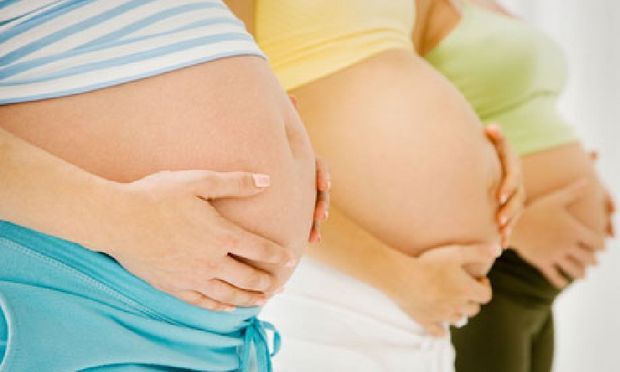 Ministerul Sănătăţii a precizat că prin pachetul de servicii medicale de bază se asigură gratuit toate serviciile medicale necesare pentru femeile gravide, serviciile asociate naşterii, inclusiv operaţia de cezariană atunci când există o indicaţie medicală clară pentru aceasta.Nu este inclusă în pachetul de servicii medicale de bază operaţia de cezariană la cerere care reprezintă o opţiune personală şi pentru care nu există o indicaţie medicală în acest sens. „În momentul de faţă, România este una dintre ţările din Europa cu cel mai mare număr de operaţii de cezariană în afara indicaţiei medicale, ceea ce comportă riscuri, fiind vorba despre o intervenţie chirurgicală”, justifică reprezentanşii MS.PaginaPublicaţieTitlu2PutereaElevii încep şcoala. Următoarea vacanţă, de la sfârşitul lunii ianuarie3Evenimentul ZileiContribuabilul român, sufocat de Guvern 4PutereaCezariana la cerere a fost scoasă din pachetul de servicii medicale de bază